Prot. n. 953 /IV.1                                                              Mignano Monte Lungo, 14 febbraio  2023A tutto il  personale docenteLORO SEDI Al D.S.G.AOGGETTO: Convocazione Dipartimenti disciplinari Come da Piano Annuale della Attività  le SS.VV. sono convocate giovedì 23 Febbraio 2023 dalle ore 17,20 alle ore 19.20, presso la sede dell’Istituto Comprensivo di Mignano M. L.- Marzano, Corso Umberto I - n° 208  per discutere i seguenti punti all’o.d.g.:Verifica  intermedia della progettazione d’Istituto per Dipartimenti disciplinari;Preparazione prove strutturate terzo  bimestre;Condivisione esiti valutazione quadrimestrale e attuazione dei percorsi di recupero, consolidamento e approfondimento (PDM priorità 1); Predisposizione e condivisione delle azioni da svolgere per la preparazione alle prove INVALSI di aprile (Scuola Primaria e Scuola Secondaria di I grado) e organizzazione delle prove di simulazione di marzo; Varie ed eventuali.

La Dirigente scolastica(Dott.ssa Monica Sassi)Firma autografa omessa ai sensi dell’art. 3 del D. Lgs 39/93Istituto Comprensivo Statale “Mignano M.L. - Marzano”Istruzione del primo ciclo nei comuni di Mignano Montelungo, Marzano Appio, PresenzanoCorso Umberto I, 208 – 81049 Mignano Montelungo (CE)Tel. e Fax: 0823/904424 – C.F.: 95005860614 ceic8ax00c@istruzione.it; ceic8ax00c@pec.istruzione.it;  www.icmignanomarzano.it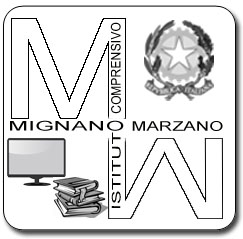 Istituto Comprensivo Statale “Mignano M.L. - Marzano”Istruzione del primo ciclo nei comuni di Mignano Montelungo, Marzano Appio, PresenzanoCorso Umberto I, 208 – 81049 Mignano Montelungo (CE)Tel. e Fax: 0823/904424 – C.F.: 95005860614 ceic8ax00c@istruzione.it; ceic8ax00c@pec.istruzione.it;  www.icmignanomarzano.it